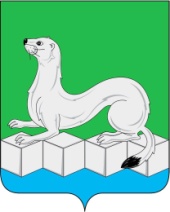 Российская ФедерацияАдминистрация  Усольского муниципального районаИркутской областиРАСПОРЯЖЕНИЕОт 14.02.2024г.							                     	№ 44-ррп. БелореченскийО выделении специальных мест для размещенияпредвыборных печатных агитационных материаловна территории Усольского муниципального района Иркутской области при подготовке выборов Президента Российской ФедерацииВ соответствии с пунктом 7 статьи 54 Федерального закона от 12 июня 2002 года № 67-ФЗ «Об основных гарантиях избирательных прав и права на участие в референдуме граждан Российской Федерации», пунктом 7 статьи 55 Федерального закона от 10 января 2003 года № 19-ФЗ «О выборах Президента Российской Федерации», планом мероприятий по оказанию содействия избирательным комиссиям в организации подготовки и проведения выборов Президента Российской Федерации на территории Усольского муниципального района Иркутской области, утвержденным распоряжением администрации Усольского муниципального района Иркутской области от 17 января 2024 года № 11-р, по согласованию с Усольской районной территориальной избирательной комиссией, главами муниципальных образований, руководствуясь статьями 22, 46 Устава Усольского муниципального района Иркутской области:1.Выделить специальные места для размещения предвыборных печатных агитационных материалов на территории Усольского муниципального района Иркутской области при подготовке выборов депутатов Законодательного Собрания Иркутской области четвёртого созыва:              1.1. Избирательный участок №1546(Центр-МБОУ «Белая СОШ»п. Средний, ул. 3-я Степная,14)-доска объявлений магазина ИП Королёва, ДОС-41;-доска объявлений торгового центра «Светлана», ул. Трактовая,14.1.2. Избирательный участок №1547(Центр- администрация Среднинского городского поселения Усольского муниципального района Иркутской областип.Средний, ул.3-я Степная, д.1а)-доска объявлений почтового отделения связи, ДОС-29;-доска объявлений магазина «Ладель», ДОС №30.1.27. Избирательный участок №1548       (Центр- администрация Среднинского городского поселения Усольского муниципального района Иркутской областип.Средний, ул.3-я Степная, д.1а)-доска объявлений почтового отделения связи, ДОС-29;-доска объявлений магазина «Ладель», ДОС №30.        2. Отделу по организационной работе аппарата администрации опубликовать настоящее распоряжение в газете «Официальный вестник Усольского района» и в сетевом издании ««Официальный сайт администрации Усольского района» в информационно-телекоммуникационной сети «Интернет» (www.usolie-raion.ru). Мэр Усольского муниципального районаИркутской области                                                                      В.И.Матюха